Caisse interprofessionnelle neuchâteloise de compensation pour allocations familiales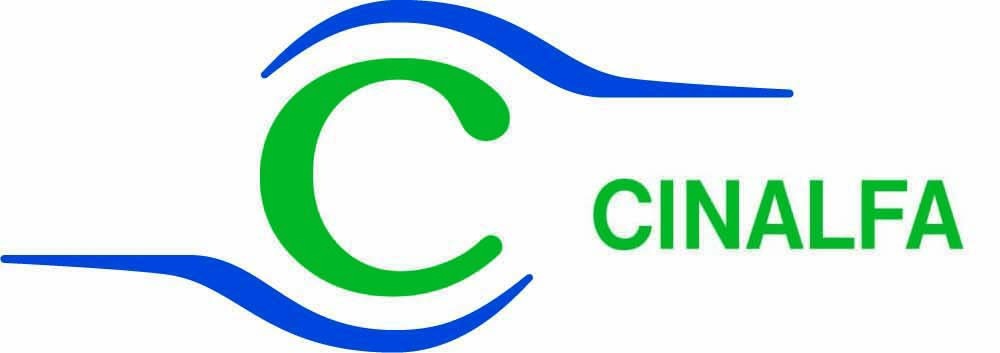 Rue de  4,Case postale 2032, 2001 NeuchâtelTél.+41 32 722 15 05 - Fax+41 32 722 15 10 - info@cicicam-cinalfa.chFamilienzulagen GesuchKantonale	Differenzzahlungen	 ja	 neinInternationale	Differenzzahlungen	 ja	 neinArbeitgeber      		Mitglied-Nr.      	Firma      		E-mail      		Tel.-Nr.      	ArbeitnehmerName und Vorname      	AHV-Nr.      		Nationalität      		Bewilligung      		oder Geburtsdatum	B C L G N oder FGenaue Adresse      		Strasse, Nr., PLZ, OrtZivilstand	     		 ledig	 verheiratet	 wiederverheiratet	seit wann (Datum)	 Lebenspartner PartG	 getrennt	 geschieden	 verwitwetEintrittsdatum                    	Bruttomonatslohn CHF         12X/13X	Familienzulagen verlangt ab     	Beschäftigung in %      		arbeitslos  nein	 falls ja, seit wann      	Anderer Arbeitgeber	 nein	 falls ja, Name, Adresse, Beschäftigung in %, EintrittsdatumVoriger Arbeitgeber      		Kanton	     		Land	     	Die Einkommen des Antragsstellers sind höher als diese den anderen Elternteil	 ja	 neinAnderer Elternteil	 Ehepartner	 Ex-Ehepartner	 Lebenspartner	 Andere      	 Name und Vorname	     	Genaue Adresse	     		Strasse Nr., PLZ OrtArbeitsverhältnisse	 Lohnbezüger	 Selbständigerwerbender	 arbeitslos	 nicht erwerbstätig	Arbeitgeber      		Kanton	      		Land	     	Eintrittsdatum                       	Bruttomonatslohn CHF         12X/13X       Beschäftigung in %      	Bezieht er schon Kinderzulagen ?	 falls ja, für welche Kinder ?      	 	 falls nein, legen Sie bitte eine Bestätigung des Arbeitgebers bei.Bis wann sind die Kinderzulagen vorher ausbezahlt worden, an wem und durch welcher Vermittler ?	Siehe RückseiteA.	Kinder die im Haushalt leben	Name	Vorname		Geburtsdatum1.	     		     		     						       	2.	     		     		     						       	3.	     		     		     						       	4.	     		     		     						       	5.	     		     		     						       		*Geben Sie an, ob sie Adoptiv- oder Pflegekinder sind, oder Kinder des Ehegatten, usw. B.	Kinder die nicht im eigenen Haushalt leben	Name	Vorname		Geburtsdatum	Adresse1.	     		     		     		     2.	     		     		     		     3.	     		     		     		     Bemerkungen      	ErklärungDie Kinderzulage wird ab dem Geburtsmonat des Kindes bis zum Ende des Monats ausgerichtet, in dem das Kind das 16. Altersjahr vollendet hat. Ist das Kind wegen körperlicher oder geistiger Gebrechlichkeit nicht in der Lage eine Erwerbstätigkeit auszuüben, wird die Zulage bis zum vollendeten 20. Altersjahr ausgerichtet.Für Kinder, die ein Studium absolvieren oder in Ausbildung stehen, tritt nach Vollendung des 16. Altersjahres eine Ausbildungszulage an Stelle der Kinderzulage ein. Der Anspruch besteht bis zum Abschluss der Ausbildung, spätestens bis Ende des Monates, in welchem das 25. Altersjahr vollendet wird. Wenn das Einkommen des Kindes höher ist als die maximale volle Altersrente, besteht kein Anspruch auf die Ausbildungszulage mehr.Leistungen werden nur für die im Ausland lebende Kinder ausgerichtet, wenn die Schweiz durch Staatsverträge dazu verplichtet ist. Es ist insbesondere der Fall mit den Ländern der EU und der EFTA.Folgende Unterlagen müssen der Anfrage beigelegt sein (Fotokopie)In jeden Fälle		Familienbüchlein oder Heiratsurkunde, GeburtsurkundeAbmeldung von der letzen FamilienausgleichskasseFür aussereheliche Kinder		Anerkennungsurkunde, Erklärung über die gemeinsame elterliche SorgeFür Kinder die in Ausbildung stehen		Schulbestätigung, Lehrvertrag oder AusbildungsbestätigungFür Kinder erwerbsunfähig		Ärztliches Zeugnis, IV-VerfügungFür ausländische Kinder, die in der Schweiz leben		Aufenthaltserlaubnis oder Kopie der NiederlassungsbewilligungFür Kinder die im Ausland leben 		Formular E 411, Post- oder Bankquittungenoder für Kinder die nicht im Haushalt des		Bestätigung, dass der Ehegatte, der andere Elternteil, der frühereAntragsstellers leben		Ehegatte oder der Lebenspartner keine Kinderzulagen beziehtVon getrennten oder geschiedenen Antragsstellern 		Trennungskonvention oder ScheidungsurteilOrt und Datum :      	Der unterzeichnete Antragssteller bestätigt, die Anmeldung wahrheitsgetreu und vollständig ausgefüllt zu haben. Er verpflichtet sich gleichzeitig alle Änderungen, welche den Zulagenanspruch beeinflussen, sofort dem Arbeitgebern zur Meldung an die Familienausgleichskasse mitzuteilen.Unterschrift :	Der unterzeichnete Arbeitgeber bestätigt, dass er die Angaben des Arbeitnehmers geprüft hat und sie richtig befundet hat.Unterschrift :	